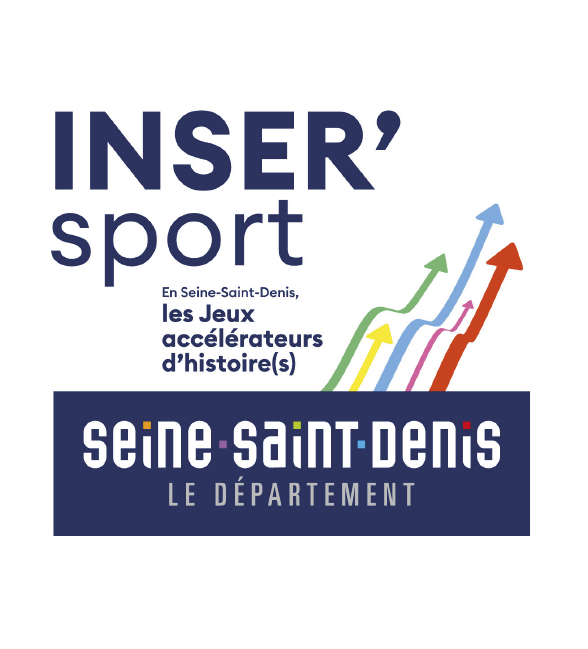 Appel à projetsInser’Sport Seine-Saint-DenisCahier des charges2024AVRIL 2024PréambuleDurant l’été 2024, Paris accueillera les Jeux Olympiques et Paralympiques. Avec des sites olympiques majeurs qui accueilleront des compétitions, plusieurs infrastructures pérennes dans les Villages des Athlètes et des Médias, la Seine-Saint-Denis sera au cœur des Jeux.Au-delà des aspects sportifs, des Jeux réussis pour le territoire seront des Jeux qui auront, à travers l’héritage olympique, impliqué les acteurs locaux et les populations et leur auront bénéficié, notamment en matière d'accès à l'emploi. Le Département s’est, depuis la phase de candidature, pleinement mobilisé en faveur de ces Jeux inclusifs. Rappelons l’implication dans la rédaction et le suivi de la charte en faveur du développement territorial et de l’emploi de la SOLIDEO, l'adoption dès octobre 2018 d'un plan de mobilisation réactualisé en 2021. Cette implication a vocation à développer l’héritage olympique local des Jeux, avec l'engagement d'actions concrètes en faveur de l’insertion socio-économique.Dans ce cadre, en partenariat avec les acteurs de l'insertion et de l’emploi, le Département souhaite saisir toutes les opportunités offertes par la dynamique olympique pour renforcer les actions en faveur de la montée en compétence et de la confiance en soi ; pour favoriser l’accès à l’emploi et à l’insertion des habitantes et habitants de la Seine-Saint-Denis. Le sport et les valeurs de l’olympisme constituent des vecteurs de mobilisation et d’accélérations de projets collectifs et personnels. L’intégration dans les projets d’insertion socio-professionnelle d’une dimension sportive ou para-sportive (sensibilisation, remise en forme, initiation à la pratique) participera de cet héritage.Cet engagement apparaît d’autant plus important dans le contexte de sortie de la crise sanitaire et économique de la Covid-19 qui a particulièrement touché le Département et fragilisé des publics déjà en difficultés.La mise en œuvre de ce dispositif prend la forme d’un appel à projets. Les actions seront à réaliser avant août 2025.ContexteAlors que le projet olympique est tous les jours plus concret, la Seine-Saint-Denis, durement touchée par la COVID, reste très concernée par les questions sociales (87 787 foyers allocataires du RSA, taux de chômage de 10,5%). Le sport, les Jeux Olympiques et Paralympiques, constituent un média efficace de partage avec les publics en difficulté, souvent difficiles à toucher.Les Jeux Olympiques et Paralympiques de 2024 sont une formidable opportunité comme accélérateur d’histoires et de projets pour le territoire et l’insertion des publics éloignés de l’emploi de la Seine-Saint-Denis. Les premières expérimentations portées ou soutenues par le Département à travers son plan de mobilisation en faveur des JOP 2024 ou le Bel Eté Solidaire et Olympique en ont démontré l’efficacité.En lien avec la nouvelle donne en matière d’insertion, le Département souhaite porter un projet innovant et ambitieux de mobilisation des acteurs locaux de l’insertion et de l’emploi par et autour du sport, de l’olympisme et des valeurs communes.Le présent Appel à projets vise ainsi à impulser et accompagner des projets innovants et concrets pour repérer et (re)mobiliser, valoriser, développer les compétences et dynamiser les parcours des publics ; en lien avec les orientations départementales en matière d’insertion et d’emploi, d’égalité femme-homme ou de publics jeunes (18 - 30 ans).Les grands objectifs de cet appel à projets sont de :Développer et renforcer la (re)mobilisation des publics éloignés ou en recherche d’emploi par le sport, en s’appuyant notamment sur les structures locales de l’insertion et du sport ;Favoriser un sourcing, grâce au sport et aux Jeux Olympiques et Paralympiques, des publics vers des actions d’accompagnement vers l’insertion et l’emploi.Porteurs de projetsUne structure peut décider de porter son projet seule, ou en consortium avec d’autres structures (voir la partie « Consortiums » p.5).Pour la 3ème édition d’Inser’Sport, nous souhaitons favoriser un ancrage local et pérenne au bénéfice des personnes éloignées de l’emploi.Aussi, un accent sera mis sur les candidatures :Portées par les clubs sportifs locaux, souhaitant s’outiller sur et/ou proposer un projet d’accompagnement vers l’insertion, l’emploi ou la formation ; Portées en consortium entre structures de l’insertion et clubs sportifs locaux (voir la partie « Consortiums » p.5).Types d’organismes pouvant répondre à l’Appel à projetsNature des structures et organismes éligiblesCollectivités locales ;Associations loi 1901 ;Coopératives ;Structures agréées « entreprises solidaires d’utilité sociale » (ESUS) au titre du décret n° 2015- 719 du 23 juin 2015 et régi par l’article L.332-17-1 du code du travail. Attention : l'agrément ESUS vous sera demandé ;Structures de prévention spécialisées.Obligations des structures porteuses de projetAvoir au moins une année d’existence (déclaration au minimum depuis le 1er janvier 2023, date de déclaration exigée) et répondre à des besoins d’intérêt général ;Promouvoir un mode de fonctionnement interne démocratique, coopératif et collégial, qui implique les différentes parties prenantes dans les processus de décision (bonne tenue démocratique des assemblées générales, consultation du public visé, partenariat avec d’autres organismes du territoire, etc.) ;Démontrer un ancrage territorial et une connaissance du territoire départemental dans ses dimensions, à la fois sociales et économiques ;Démontrer leur expertise et leurs compétences :En matière de mobilisation par le sportEn matière d’insertion professionnelleEn	matière	d’accompagnement	des	publics en démarche d’insertion professionnelle ;Proposer des ateliers et diagnostics adaptés aux publics qui composent les allocataires  du RSA et plus généralement aux publics visés (voir la partie « Publics cibles » p.6) ;Proposer une possibilité d’élargissement du projet (ensemble de la Seine-Saint-Denis et/ou déclinable localement).ConsortiumsDans le cadre de cet Appel à projets, et pour favoriser les synergies entre les structures du domaine de l’inclusion et les partenaires sportifs locaux, il est possible de répondre en consortium. Ceux-ci sont mêmes encouragés entre structures de l’insertion et clubs sportifs locaux.Pour candidater en consortium :Les consortiums devront être portés par une structure pilote, qui déposera le projet commun de candidature. Si le projet est retenu, ce sera cette structure qui recevra la subvention ; dont la convention pourra prévoir sa répartition entre les différents membres du consortium.Merci de bien expliciter dans votre dossier de candidature la répartition des rôles de chaque structure. Les consortiums sont également autorisés avec des organismes non éligibles à l’Appel à projets tels que définis dans la partie « Nature des structures et organismes éligibles » p.4 ; afin de favoriser :Une offre de pratique sportive encadrée sur un temps déterminé ou tout au long du programme ;La mise à disposition de compétences en matière de repérage et d’orientation des publics sportifs.Types de projets éligiblesSans exhaustivité, pourront être retenus les projets orientés en faveur de :L’accompagnement et la formation en faveur de l’insertion des publics :Expérimentations/innovations ou développements en matière d’accompagnement vers l’emploi (les métiers des Jeux seront regardés avec attention)Les actions d’aller vers qui sont nécessaires à la recherche d’emploi : confiance en soi, remise en formeL’initiation et/ou la pratique sportive comme support à la mobilisation personnelle et collective vers un parcours d’insertion socio-professionnelle ;La pratique sportive du quotidien : déplacements doux (vélo, marche…) par les publics accompagnés dans un parcours d’insertion ;La mixité des publics et l’égalité femmes-hommes dans l’accès à l’emploi.Il est rappelé que les candidatures suivantes seront favorisées :Les projets portés par les clubs sportifs locaux, souhaitant s’outiller sur et/ou proposer un projet d’accompagnement vers l’insertion, l’emploi et la formation ; Les projets portés en consortium entre structures de l’insertion et clubs sportifs locaux (voir la partie « Consortiums » p.5).Période de réalisation de l’actionLes actions retenues seront proposées au vote des élui.es en septembre 2024.Après délibération, les actions retenues devront être réalisées avant août 2025.Territoires d’interventionLes projets pourront s’adresser à l’ensemble du territoire départemental et par conséquent aux quatre territoires infra-départementaux EPT, définis par le Grand Paris :Territoire 6 : Plaine CommuneTerritoire 7 : Paris Terres d’EnvolTerritoire 8 : Est EnsembleTerritoire 9 : Grand Paris Grand EstUne attention particulière sera portée à une couverture territoriale équilibrée et duplicable / adaptable des projets.Publics ciblesLes actions proposées devront s’adresser à un ou plusieurs publics prioritaires résidant en Seine-Saint-Denis, en inclusion socio-économique, souvent en situation de précarité :Personnes en démarche d’insertion ;Allocataires du RSA ;Demandeurs d’emploi ;Publics jeunes (18 - 30 ans) ;Jeunes accueillis au titre de l’aide sociale à l’enfance ;Personnes en situation de handicap.Critères de sélection des projetsLes projets seront étudiés selon plusieurs critères tels que :L’expertise de la structure dans l’accompagnement des publics en insertion et de qualité des intervenant.es mobilisé.es ;Les méthodes d’accompagnement individuel et/ou collectif proposées, notamment afin de définir la nature des freins à la mobilité et les leviers d’actions mobilisables ; les outils et méthodes utilisés pour lier sport, olympisme et insertion sociale et professionnelle ;La mise en œuvre des moyens humains et matériels permettant la bonne réalisation de l’action, sur la base d’un budget sincère et justifié dans sa réalisation ;L’ingénierie mise en œuvre pour l’accompagnement des bénéficiaires, ainsi que le suivi administratif et financier de l’évaluation de l’action ;La méthode utilisée pour associer et mobiliser tout au long de l’action les partenaires locaux. Le portage d’un projet en consortium, notamment entre acteurs de l’insertion et du sport, ne sera pas obligatoire mais apprécié. Dans le cas d’un consortium, il conviendra de définir un porteur pilote du projet ;La place du sport et des valeurs de l’olympisme dans le projet.Les actions proposées devront permettre l’accès du public visé sur l’ensemble du département et prendre en compte le besoin de proximité géographique nécessaire à l’accompagnement des publics en insertion.Conditions de mise en œuvre de l’actionUn Comité de sélection et de suivi interservices des projets sera mis en place par le Conseil départemental. Il réunira :La Direction de l’Insertion, de l’Emploi et de l’Economie Sociale et Solidaire (DIEESS, ancienne DEIAT) ;La Délégation aux Jeux Olympiques et Paralympiques (DJOP) ;La Direction de la Culture, du Patrimoine, du Sport et des Loisirs (DCPSL).Les services de la Préfète déléguée à l’Égalité des Chances de Seine-Saint-Denis et la Direction régionale de l'économie, de l'emploi, du travail et des solidarités d’Île-de-France (DRIEETS) seront invités y participer.Un lien sera également fait avec l’Agence Nationale du Sport (ANS) et la communauté des Clubs engagés.Les structures retenues à l’issue de l’instruction de cet appel à projets se verront proposer une convention annuelle.Bilan et évaluation des actions réalisées par les porteurs de projetsLes porteurs de projet devront préparer et transmettre au Conseil Départemental un bilan intermédiaire à moyen terme ; ainsi qu’un bilan final des      actions en fin de projet.Ces deux éléments serviront à obtenir une vision objective du projet en vue, éventuellement, d’une suite. Ils participeront par ailleurs du bilan et de la lisibilité globale de l’appel à projet Inser’Sport Seine-Saint-Denis.Des indicateurs pourront être ajouter/modifier en cours de projet. A minima, il sera demandé de renseigner les éléments suivants :Indicateurs de résultats de court terme en lien avec les publics engagés dans les   projetsNombre de candidat.es retenu.esNombre de candidat.es retenu.es par EPTNombre et types de publics touchés : femme / homme / personne en situation de handicapNombre et types de thématiques/temps forts proposé.es aux publics participantsNombre de publics en début et en fin de projetOpportunités offertes aux publicsRépartitions des sorties positivesAnalyse qualitative des sorties négatives ou abandon en cours de projetsIndicateurs de résultats de moyen terme du porteur de projetSuivi des publics après 3 mois / 6 mois (si possible) d’accompagnementSuite envisagée du projet réalisé en année NFinancement et évaluation des actionsLe financement ne pourra pas dépasser 40 000 € et 80% du coût total du projet.Il peut être compatible et compléter un projet proposé dans le cadre d’une action ou d’un autre dispositif départemental (Bel Eté Solidaire et Olympique, AGIR In Seine-Saint-Denis) ou autre. Les structures sont encouragées à mentionner dans leur dossier de candidature toute subvention obtenue ou demandée à des organismes publics (Etat, Conseil départemental de la Seine-Saint-Denis…). Le montant financier retenu par le Département pour la période septembre 2024 - août 2025 reposera sur les propositions budgétaires contenues dans le dossier de candidature, éventuellement réévaluées par le Département à l’issue de l’instruction.La subvention des actions retenues sera versée en deux fois :70% après conventionnement du projet ;30% au bilan intermédiaire ou, à défaut, au bilan final du projet.CandidatureLes porteurs de projet devront candidater via un formulaire « Démarches Simplifiée » accessible via lien suivant : https://www.demarches-simplifiees.fr/commencer/subvention-cd93-appels-a-projets-fonctionnement Pour le choix du dispositif de subventionnement, merci de sélectionner dans les menus déroulant :« Champ de compétence » : INSERTION / EMPLOI« Dispositif de subventionnement » : AAP Inser’SportDate limite de dépôt des candidatures : le 31 mai 2024, à 23h59.ATTENTION : Pour tous les porteurs : merci de joindre absolument la pièce « Présentation détaillée du projet », remplie selon le modèle fourni.Pour les consortiums, merci de joindre absolument la pièce « Identification des membres du consortium » rempli selon le modèle fourni.Pour toute question relative à cet appel à projets, merci d’envoyer un courriel à : insersport@seinesaintdenis.fr 